Sdružení hasičů Čech, Moravy a Slezska     -     okresu     K a r v i n á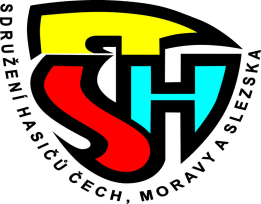 se sídlem: Karviná Fryštát, Ostravská 883/8, 733 01, tel. 734 537 792Okresní odborná rada prevenceZápis z jednání dne 25.6.2021Místo konání: 	ÚHŠ Jánské KoupeleHodina:	2000 hodPřítomni:	pp. Strnadel, Orságová, Gruščík, Vengloř, Pácal, Korhelová M.Program:	1. Zhodnocení činnosti OORP za uplynulé období2. OZ – Březen – měsíc PO3. OZ – POODM 2021		4. Vyhodnocení činnosti členů OOR prevence za rok 2020 		5. Organizační	Úvodem p. Strnadel přivítal přítomné členy a popřál jim příjemný pobyt na ÚHŠ Jánské Koupele u příležitosti semináře prevence pořádané KORP MSK. Poprosil p. Orságovou o pořízení zápisu a p. Vengloř byl zvolen ověřovatelem zápisu.V dalším bodu p. Strnadel seznámil přítomné o připravované akci ,,Březen – měsíc PO 2021" Byla pro letošní rok zrušena. V dalším bodu jednání seznámil p. Strnadel členy s výsledky POODM 2021 v okrese Karviná. Hodnocení OK POODM 2021 se uskutečnilo 27.3.2021 na HZ SDH Orlová – Poruba od 900 hod. Ceny zajistí p. Křižánek a p. Sikora (KK) a po domluvě se Z. Krůlem zajistili i diplomy. Předání cen pro vyhodnocené žáky bude také vycházet ze stavu v ČR. Předání cen pro MH navrhujeme dle stavu v HM Ostrava. P. Křižánek bude požádán o zabezpečení tohoto předání a zajištění termínu.Dalším bodem jednání bylo vyhodnocení práce členů OORP za uplynulé období. Pozastavil se nad chybějícím 1 členem v OORP za okrsek Havířov a doporučuje doplnit 1 člena za okrsek Orlová. Jinak se OORP nesešla z důvodu nouzového stavu v ČR.5.	V posledním bodu p. Strnadel poděkoval členů OORP za práci na tomto úseku a vyjádřil přesvědčení, že nouzový stav v brzké době skončí a práce ve všech Sborech se vrátí do původního stavu. Oznámil, že toto volební období bude jeho poslední jako vedoucí OORP a přál by si, aby dalším vedoucím byl p. Křižánek, nebo p. Mlynkecová, 	- p. Lucie Orságová vyjádřila snahu o zapojení členů SDH Horní Bludovice do práce prevence na OSH. K tomuto se vyjádřil p. Strnadel, že toto musí navrhnout okrsek Havířov na doporučení SDH. Jelikož nebyly další připomínky nebo náměty, vedoucí OORP jednání ukončil s tím, že další akcí bude až jednání OORP 17.9.2021 pokud to situace dovolí a místo bude určeno později. Vyjádřil přesvědčení, že se tohoto hodnocení zúčastní dost členů a p. Křižánek bude požádán Zároveň na tuto akci bude v předstihu poslána pozvánka a zároveň bude tato uvedena na www. stránkách OSH Karviná.V ÚHŠ Jánské Koupele 25.6.2021				Milan Strnadel v.r.							vedoucí OORP při OSH Karviná